УФНС России по Ханты-Мансийскому автономному округу – Югре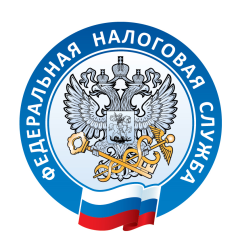 РЕГЛАМЕНТ вебинара в формате видео-конференц-связи по темам:«Основные положения и правила валютного законодательства Российской Федерации и актов органов валютного регулирования, выявляемые нарушения и меры административной ответственности за их несоблюдение».«Изменения по онлайн-кассам. Применение онлайн-касс при осуществлении наличных денежных расчетов и (или) расчетов с использованием платежных карт.Реализация проекта «Общественное питание».Организатор: УФНС России по Ханты-Мансийскому автономному округу – Югре 29 мая 2024 года, каб. 333 в 14:30Ссылка для подключения: https://ufns8600.ktalk.ru/kkt   14.00-14.30  Подключение участников вебинара14.30-14.40  Приветственное слово заместителя руководителя УФНС России по Ханты-Мансийскому автономному округу – Югре Косинцевой Юлии Викторовны1-й блокВалютный контроль14.40-15.00Основные положения и правила валютного законодательства Российской Федерации и актов органов валютного регулирования, выявляемые нарушения и меры административной ответственности за их несоблюдениеЕрошкин Сергей Игоревич, заместитель начальника контрольного отдела № 2 УФНС России по Ханты-Мансийскому автономному округу – Югре. Порядок уведомления налоговых органов об открытии, закрытии, изменения реквизитов счетов, открытых в банках и иных организациях финансового рынка, расположенных за пределами Российской Федерации;Порядок предоставления отчетов о движении денежных средств по счетам, открытым в банках и иных организациях финансового рынка, расположенных за пределами территории Российской Федерации;Совершение незаконных валютных операций.2-й блокКонтроль за применением контрольно-кассовой техники15.00-15.20Изменения по онлайн-кассам. Порядок и обязанность применения онлайн-касс. Крюков Максим Викторович, начальник контрольного отдела № 2 УФНС России по Ханты-Мансийскому автономному округу – Югре.Правила и обязанности применения онлайн-касс; Основные изменения законодательства в  сфере применения онлайн-касс; Реализация проекта «Общественное питание».15.20-15.40Риск-ориентированный подход в организации контрольно-надзорной деятельности в сфере применения контрольно-кассовой техники Пидлисный Ярослав Иванович, государственный налоговый инспектор контрольного отдела № 2 УФНС России по Ханты-Мансийскому автономному округу – Югре.Риск-ориентированный подход работы налоговых органов и его принципы при осуществлении контрольно-надзорной деятельности в сфере применения контрольно-кассовой техники. Гражданский контроль в сфере применения онлайн-касс.15.40-16.00Вопросы-ответы. Дискуссия по обсуждению поступивших вопросов от налогоплательщиков16.00-16.10Заключительное слово заместителя руководителя УФНС России по Ханты-Мансийскому автономному округу – Югре Косинцевой Юлии Викторовны